Privacy Notice:Personal data in accordance with the Data Protection Act 1998 and other associated legislation. Information provided will be retained securely within the HR system and will only be used for the purpose of processing your application. This information will not be further disclosed unless there is a specific legal basis to do so.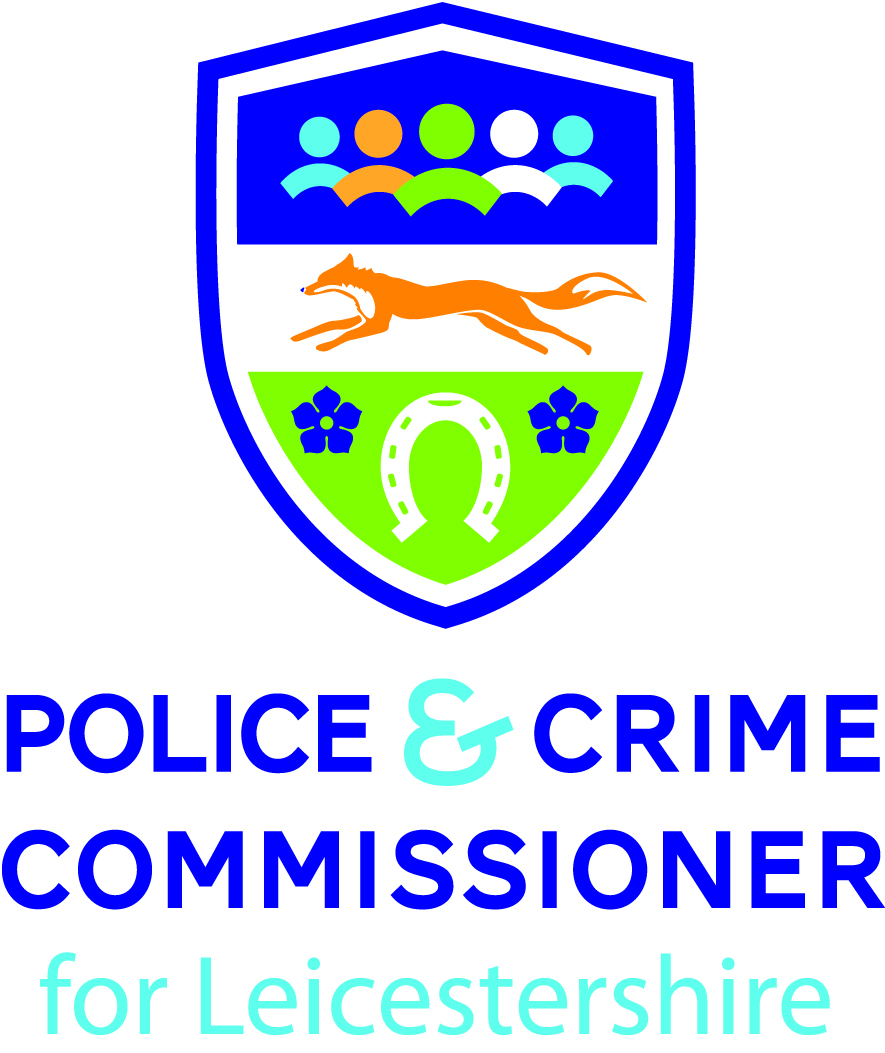 Application Form – Part 2Completed forms should be marked Private and Confidential and returned to:The Police and Crime Commissioner, Police Headquarters, St John’s, Enderby, Leicester, LE19 2BXoremail to police.commissioner@leics.pcc.pnn.gov.ukTelephone:  0116 2298980IntroductionThe key to a successful Ethics, Integrity and Complaint Committee revolves around the appointment of members who can demonstrate a number of key competencies, preferred behaviours and attitudes. We are keen to identify and appoint those who can demonstrate an ability to be a team member, who display energy and commitment, an enquiring mind, resourcefulness and an insight into ethics and integrity and how this is applied within the public sector.  Therefore please complete your personal details and answer the six questions set out below. The closing date for applications is noon on DATEName: Address: Following questions are aimed at identifying the key attributes that we are seeking. Answers are restricted to 200 words for each question and can be drawn from any aspect of your life.Answers are restricted to 200 words for each question.  Answers may be submitted on a separate page.If you have any questions about the role please contact us on 0116 229 8980.Please return this form with your application form to police.commissioner@leics.pcc.pnn.gov.uk or post to: Police and Crime Commissioner for LeicestershireForce HeadquartersSt JohnsEnderby LeicesterLE19 2BXAll applications should arrive by 5.00 p.m. on Friday 20 September 2019THIS PAGE HAS BEEN LEFT BLANK INTENTIONALLYApplication Form – Part 1Application Form – Part 1Completed forms should be marked Private and Confidential and returned to:The Police and Crime Commissioner, Police Headquarters, St John’s, Enderby, Leicester, LE19 2BXoremail to police.commissioner@leics.pcc.pnn.gov.ukTelephone:  0116 2298980Completed forms should be marked Private and Confidential and returned to:The Police and Crime Commissioner, Police Headquarters, St John’s, Enderby, Leicester, LE19 2BXoremail to police.commissioner@leics.pcc.pnn.gov.ukTelephone:  0116 2298980Applicant’s full name:Application for the role of:Closing Date:For office use onlyFor office use onlyApplicant number:Vacancy Number:PC057Date received:(Date stamp)Comments:Comments:Guide to completing the application formWelcome to the application form for members of the Ethics, Integrity and Complaints Committee and thank you for your interest in this position.  Please take the time to complete the application form carefully and accurately. If you think any parts of the form do not apply to you then please enter N/A (not applicable) in the relevant boxes. Your completed form is very important to us because:-It gives you the opportunity to tell us why you are the best person for the advertised role.It allows us to ensure that you meet our high standards of behaviour, conduct and performance.Please note that any significant errors or omissions made on this form may result in your application being rejected or if successful, your appointment being terminated.It will not be possible to interview all applicants, therefore, if you have not been contacted within four weeks of the closing date you will regretfully have been unsuccessful on this occasion.Making a case to be short-listedSection 6 of the form is where you "make your case" to be short-listed for the role. You should give as much relevant information as you can. We need evidence you are able to meet the essential and desirable criteria listed in the person specification.  If you have no directly related work experience you may consider using any voluntary or community work you may have been involved in.  It is advisable for you to address each of the essential and desirable criteria in turn and evidence how you feel you skills and experience meet the requirements.  Some Important do's and don'tsDOWrite or type in black ink.Make sure the information you provide is clear, precise and easily understood.Use plain English with correct spelling and punctuation. If you need any help with this please contact us, we are always happy to offer assistance.Include personal information relevant to the advertised vacancy.Use extra sheets if you need to as a means of providing additional information.Look at the role information and ensure you give relevant examples of your skills and experience.DON’TAssume we have any knowledge of your skills or abilities from your employment history.Make anything up to dishonestly enhance your skills or employment history.Miss out important information.If your application is successfulWe will carry out security checks on you and your close family or associates.At the same time we will request references from your current and previous employers for vetting purposes.Disabled applicantsIf you are disabled and require any assistance in completing your application form, please do not hesitate to contact us. It may be possible for us to arrange for you to complete the form in another format.We will endeavour to make reasonable adjustments throughout the recruitment process and if appointed in role.1. Your Details1. Your Details1. Your Details1. Your Details1. Your Details1. Your Details1. Your DetailsSurname:Surname:Forenames:Forenames:(previously)(previously)(previously)(previously)Town of birth:Town of birth:Nationality:Nationality:Present occupation:Present occupation:National Insurance No:National Insurance No:Title: (Mr/Mrs/Miss/Ms)Title: (Mr/Mrs/Miss/Ms)Home address: (Inc. Post Code)Home address: (Inc. Post Code)Home address: (Inc. Post Code)Home address: (Inc. Post Code)Home address: (Inc. Post Code)Home address: (Inc. Post Code)Home address: (Inc. Post Code)Telephone No:Mobile No:Mobile No:Work No:Email:Email:Are you happy for us to contact you by email to update you on your application  Yes   NoDisabled applicantsThe Equality Act 2010 defines a disabled person as someone who has:-"A physical or mental impairment which has a substantial and long-term adverse impact on a person's ability to carry out normal day to day activities".Disabled applicantsThe Equality Act 2010 defines a disabled person as someone who has:-"A physical or mental impairment which has a substantial and long-term adverse impact on a person's ability to carry out normal day to day activities".Disabled applicantsThe Equality Act 2010 defines a disabled person as someone who has:-"A physical or mental impairment which has a substantial and long-term adverse impact on a person's ability to carry out normal day to day activities".Disabled applicantsThe Equality Act 2010 defines a disabled person as someone who has:-"A physical or mental impairment which has a substantial and long-term adverse impact on a person's ability to carry out normal day to day activities".Disabled applicantsThe Equality Act 2010 defines a disabled person as someone who has:-"A physical or mental impairment which has a substantial and long-term adverse impact on a person's ability to carry out normal day to day activities".Do you have a Disability:YesNoPlease give details of any specific requirements or reasonable adjustments you may have in order to assist you in demonstrating your full potential during our selection process:Please give details of any specific requirements or reasonable adjustments you may have in order to assist you in demonstrating your full potential during our selection process:Please give details of any specific requirements or reasonable adjustments you may have in order to assist you in demonstrating your full potential during our selection process:Please give details of any specific requirements or reasonable adjustments you may have in order to assist you in demonstrating your full potential during our selection process:Please give details of any specific requirements or reasonable adjustments you may have in order to assist you in demonstrating your full potential during our selection process:We can only offer the role to candidates who have been residents in the UK for the last three years. You should inform us if, whilst resident in the UK, you spent more than six months overseas.We can only offer the role to candidates who have been residents in the UK for the last three years. You should inform us if, whilst resident in the UK, you spent more than six months overseas.We can only offer the role to candidates who have been residents in the UK for the last three years. You should inform us if, whilst resident in the UK, you spent more than six months overseas.We can only offer the role to candidates who have been residents in the UK for the last three years. You should inform us if, whilst resident in the UK, you spent more than six months overseas.We can only offer the role to candidates who have been residents in the UK for the last three years. You should inform us if, whilst resident in the UK, you spent more than six months overseas.Have you resided in the UK for the past three consecutive years?YesNoIf a commonwealth citizen or a foreign national, is your stay in the UK free of restrictions?YesNoAre you free of restrictions, if no please give details.Are you free of restrictions, if no please give details.Are you free of restrictions, if no please give details.Are you free of restrictions, if no please give details.Are you free of restrictions, if no please give details.2. Relevant Qualifications2. Relevant Qualifications2. Relevant Qualifications2. Relevant Qualifications2. Relevant QualificationsExaminations passed:Examinations passed:Examinations passed:Examinations passed:Examinations passed:Establishment attendedType e.g. Degree, GNVQ, ‘A’ Level, GCSESubjectGradeDates attendedJob related training courses attended: (with dates)Job related training courses attended: (with dates)Job related training courses attended: (with dates)Course titleOrganising bodyDate from - to3. Membership of Professional Institutions3. Membership of Professional InstitutionsPlease indicate membership of Professional Bodies:Please indicate membership of Professional Bodies:Name and address of organisation:Type of membership:4. Your Employment History4. Your Employment History4. Your Employment History4. Your Employment History4. Your Employment HistoryPlease give full details of present and all previous employment, including a full postal address. Please give full details of present and all previous employment, including a full postal address. Please give full details of present and all previous employment, including a full postal address. Please give full details of present and all previous employment, including a full postal address. Please give full details of present and all previous employment, including a full postal address. EmployerPost heldFromToReason for leavingPrevious EmploymentPrevious EmploymentPrevious EmploymentDo you have any disciplinary warnings / action that is recorded against you that is currently outstanding or has not yet expired. (Present or previous employment).YesNoIf yes, please give details:If yes, please give details:If yes, please give details:ReferencesReferencesReferencesReferencesReferencesReferences will be sought for successful candidates from current and previous employers over the last  5 years for vetting purposes . Please provide the reference information below.References will be sought for successful candidates from current and previous employers over the last  5 years for vetting purposes . Please provide the reference information below.References will be sought for successful candidates from current and previous employers over the last  5 years for vetting purposes . Please provide the reference information below.References will be sought for successful candidates from current and previous employers over the last  5 years for vetting purposes . Please provide the reference information below.References will be sought for successful candidates from current and previous employers over the last  5 years for vetting purposes . Please provide the reference information below.Name:Job title:Company Name and Full postal address:Company Name and Full postal address:Company Name and Full postal address:Company Name and Full postal address:Company Name and Full postal address:Telephone & Email Address:Telephone & Email Address:Present employerName:Name:Job title:Job title:Company Name and Full postal address:Company Name and Full postal address:Company Name and Full postal address:Company Name and Full postal address:Company Name and Full postal address:Telephone & Email Address:Telephone & Email Address:Present EmployerName:Name:Job title:Job title:Company Name and Full postal address:Company Name and Full postal address:Company Name and Full postal address:Company Name and Full postal address:Company Name and Full postal address:Telephone & Email Address:Telephone & Email Address:Present employerName:Name:Job title:Job title:Company Name and Full postal address:Company Name and Full postal address:Company Name and Full postal address:Company Name and Full postal address:Company Name and Full postal address:Telephone & Email Address:Telephone & Email Address:Present employerPermission is given to obtain a reference prior to interview:Permission is given to obtain a reference prior to interview:Permission is given to obtain a reference prior to interview:Permission is given to obtain a reference only if successful at interview:Permission is given to obtain a reference only if successful at interview:Permission is given to obtain a reference only if successful at interview:Permission is given to obtain a reference only if all other checks are successful:Permission is given to obtain a reference only if all other checks are successful:Permission is given to obtain a reference only if all other checks are successful:Period of notice required by employer:Period of notice required by employer:Period of notice required by employer:6. Skills and ExperienceIt is often not possible to interview all applicants for a role. It is important that this section is completed as fully as possible in order to give you the best chance of being short-listed for an interview. Please summarise fully all skills and experience relevant to the role, whether gained through personal experiences, work, training or voluntary service.The role description / person specification, which has been provided with this application form, sets out the criteria (essential & desirable) and additional/useful elements required to perform the role you wish to apply for. In the following sections please describe your experience which is relevant to the requirements detailed on the role description / person specification. (Use Section 7, continuation page if necessary)7. Continuation of answers pageUse this section to continue any answers. Please indicate which criteria you are referring to:DeclarationDeclarationDeclarationDeclarationI confirm that the information provided throughout this document is accurate to the best of my knowledge. I understand that if this is found not to be the case the application will not be progressed and any offer of appointment  will be withdrawn.I confirm that the information provided throughout this document is accurate to the best of my knowledge. I understand that if this is found not to be the case the application will not be progressed and any offer of appointment  will be withdrawn.I confirm that the information provided throughout this document is accurate to the best of my knowledge. I understand that if this is found not to be the case the application will not be progressed and any offer of appointment  will be withdrawn.I confirm that the information provided throughout this document is accurate to the best of my knowledge. I understand that if this is found not to be the case the application will not be progressed and any offer of appointment  will be withdrawn.SignatureDate…………………………………………………….Monitoring Form: Role ApplicationsWe are committed to providing equality of opportunity in terms of recruitment.  The policy statement applies to all applicants regardless of race, gender, marital status, colour, nationality, religion or belief, ethnic or national origin, sexual orientation, age or disability.  The provision of this information is entirely voluntary and completion or otherwise will in no way prejudice your application. The information will be treated as strictly confidential and will only be used for monitoring purposes.Monitoring Form: Role ApplicationsWe are committed to providing equality of opportunity in terms of recruitment.  The policy statement applies to all applicants regardless of race, gender, marital status, colour, nationality, religion or belief, ethnic or national origin, sexual orientation, age or disability.  The provision of this information is entirely voluntary and completion or otherwise will in no way prejudice your application. The information will be treated as strictly confidential and will only be used for monitoring purposes.Monitoring Form: Role ApplicationsWe are committed to providing equality of opportunity in terms of recruitment.  The policy statement applies to all applicants regardless of race, gender, marital status, colour, nationality, religion or belief, ethnic or national origin, sexual orientation, age or disability.  The provision of this information is entirely voluntary and completion or otherwise will in no way prejudice your application. The information will be treated as strictly confidential and will only be used for monitoring purposes.Monitoring Form: Role ApplicationsWe are committed to providing equality of opportunity in terms of recruitment.  The policy statement applies to all applicants regardless of race, gender, marital status, colour, nationality, religion or belief, ethnic or national origin, sexual orientation, age or disability.  The provision of this information is entirely voluntary and completion or otherwise will in no way prejudice your application. The information will be treated as strictly confidential and will only be used for monitoring purposes.Monitoring Form: Role ApplicationsWe are committed to providing equality of opportunity in terms of recruitment.  The policy statement applies to all applicants regardless of race, gender, marital status, colour, nationality, religion or belief, ethnic or national origin, sexual orientation, age or disability.  The provision of this information is entirely voluntary and completion or otherwise will in no way prejudice your application. The information will be treated as strictly confidential and will only be used for monitoring purposes.Monitoring Form: Role ApplicationsWe are committed to providing equality of opportunity in terms of recruitment.  The policy statement applies to all applicants regardless of race, gender, marital status, colour, nationality, religion or belief, ethnic or national origin, sexual orientation, age or disability.  The provision of this information is entirely voluntary and completion or otherwise will in no way prejudice your application. The information will be treated as strictly confidential and will only be used for monitoring purposes.Monitoring Form: Role ApplicationsWe are committed to providing equality of opportunity in terms of recruitment.  The policy statement applies to all applicants regardless of race, gender, marital status, colour, nationality, religion or belief, ethnic or national origin, sexual orientation, age or disability.  The provision of this information is entirely voluntary and completion or otherwise will in no way prejudice your application. The information will be treated as strictly confidential and will only be used for monitoring purposes.Monitoring Form: Role ApplicationsWe are committed to providing equality of opportunity in terms of recruitment.  The policy statement applies to all applicants regardless of race, gender, marital status, colour, nationality, religion or belief, ethnic or national origin, sexual orientation, age or disability.  The provision of this information is entirely voluntary and completion or otherwise will in no way prejudice your application. The information will be treated as strictly confidential and will only be used for monitoring purposes.Application for the position of:Department:Date of birth:Age:Age:Gender:MaleMaleFemaleFemaleTransgender:YesNoPrefer not to sayPrefer not to sayWhich of the following best describes your ethnic/cultural/racial origin?Which of the following best describes your ethnic/cultural/racial origin?Which of the following best describes your ethnic/cultural/racial origin?Which of the following best describes your ethnic/cultural/racial origin?Which of the following best describes your ethnic/cultural/racial origin?Which of the following best describes your ethnic/cultural/racial origin?WhiteBritishBlack or Black BritishCaribbeanWhiteIrishBlack or Black BritishAfricanWhiteAny other white backgroundBlack or Black BritishAny other Black backgroundAsian or Asian BritishIndianMixedWhite and Black CaribbeanAsian or Asian BritishPakistaniMixedWhite and Black AfricanAsian or Asian BritishBangladeshiMixedWhite and AsianAsian or Asian BritishAny other Asian backgroundMixedAny other mixed backgroundChinese or other ethnic groupChineseChinese or other ethnic groupAny other ethnic groupPrefer not to sayPrefer not to sayWhich of the following best describes your religious affiliation?Which of the following best describes your religious affiliation?Which of the following best describes your religious affiliation?Which of the following best describes your religious affiliation?BuddhistChristianHinduJewishMuslimSikhNon-ReligiousOtherPrefer not to sayHow do you identify your sexual orientation?How do you identify your sexual orientation?How do you identify your sexual orientation?How do you identify your sexual orientation?Heterosexual or StraightPrefer not to sayGay or LesbianOtherBisexualDo you consider yourself to have a disability?YesNoIf you are successful in your application, you will be invited to discuss any specific requirements you may have in order to fulfil your potential in your new post.If you are successful in your application, you will be invited to discuss any specific requirements you may have in order to fulfil your potential in your new post.If you are successful in your application, you will be invited to discuss any specific requirements you may have in order to fulfil your potential in your new post.If you are successful in your application, you will be invited to discuss any specific requirements you may have in order to fulfil your potential in your new post.If you are successful in your application, you will be invited to discuss any specific requirements you may have in order to fulfil your potential in your new post.Marketing InformationTo enable us to monitor our marketing activity, please indicate what prompted you to apply. Tick any that apply.Marketing InformationTo enable us to monitor our marketing activity, please indicate what prompted you to apply. Tick any that apply.Marketing InformationTo enable us to monitor our marketing activity, please indicate what prompted you to apply. Tick any that apply.Police and Crime Commissioner  websiteFriend / family / word of mouthLocal or national press (please state publication)Social Media (Twitter, Facebook etc)Other website or media (please specify)Please give details of any other media, interviews or articles which prompted your application.Please give details of any other media, interviews or articles which prompted your application.Please give details of any other media, interviews or articles which prompted your application.Thank you for your co-operationWhat is your proudest achievement?Outline an experience where you can demonstrate that you used data and knowledge to improve an outcome and helped others to do likewise.Describe a situation in which you challenged, constructively, a person or team, how you managed that challenge and how the outcome differed as a result of your challenge.Please describe an experience where you were a member of a team that achieved something outstanding, and what your role was in that team.Describe an experience in which you used diplomacy and negotiation skills to improve an outcome.Tell us about your enquiring mind – describe an incident/story/experience where your inquisitiveness led you on a certain path/resolved an issue. 